AKTIVNOSTI  DRUŠTVA  UPOKOJENCEVDESKLE   ANHOVOV  MESECU SEPTEMBRU 2019PRIDRUŽITE SE VADBI PIKADA    TRENINGI POTEKAJO NA PLACU V CENTRU.MOŠKA EKIPA TRENIRA VSAK TOREK OB 19. URIŽENSKA EKIPA TRENIRA VSAKO SREDO OB 18. URIMERITEV KRVNEGA TLAKA, SLADKORJAIN HOLESTEROLA14.09. OD 8.00 DO 10.00 URE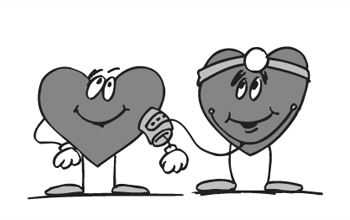 ZAMAŠKE  PRINESITE  V  PISARNO  DRUŠTVA.MEDGENERACIJSKI CENTER»PRI TINCI«v kulturnem domu v Desklahje odprt vsak dan med 8. in 9. uro.Lahko popijete kavo ali čaj, saj je v prostoru tudi avtomat za tople napitkeVSAK TOREK OD 9. DO 12. URE – RAZGIBANJA, DRUŽABNE IGRE, PETJE , PO DOGOVORU KRAJŠI IZLET IN IZDELAVA DARIL ZA STAREJŠE!2.09.	   PREDSTAVITEV SLIK HELENE STANIČZA VSE OSTALE TORKE BOMO AKTIVNOSTI                 SPROTI  PRILAGAJALI !